Рекомендации для родителей по пожарной безопасности6-7 лет, подготовительный к школе возраст Это возраст активного познания мира, причем в основном — руками и ногами. Появляется интерес к осознанному просмотру телепередач, и не всегда адресованных этому возрасту. Зачастую детям этого возраста дают смотреть телевизор не в присутствии взрослых, и ребенок может увидеть пугающие сцены пожара, гибели на пожаре. Это не способствует формированию безопасного поведения. Такие сцены оседают в памяти как безотчетно-пугающие.В 6-7-летнем возрасте мы даем доступную информацию, учим правильным действиям.Ребенок должен знать— пожарных вызывают по телефону, и знать особенности своего телефона;— надо назвать свой адрес, что горит, фамилию, имя и объяснить диспетчеру, почему именно он вынужден звонить в Службу спасения и где находятся родители;— нельзя звонить с шутками и просто «для интереса» в пожарную охрану, потому что это может помешать получить помощь людям, действительно нуждающимся в ней;— бытовой газ взрывчат и ядовит, поэтому пользоваться им могут только взрослые;— признаками пожара являются огонь, дым и запах дыма. О них надо обязательно и срочно сообщить взрослым;— нельзя брать вещи, приборы взрослых для игры — не умея их использовать правильно, можно устроить пожар. Многочисленные печальные случаи с поджиганием штор, игр в полярников с разведением костра на полу и устройством «камина в замке» в ящике комода — это «творческий почерк» подготовительного к школе возраста. Детей в этом возрасте достаточно часто оставляют дома на непродолжительное время. В связи с этим возникает необходимость научить ребенка при необходимости вызвать пожарных как с домашнего телефона, так и с мобильного, которыми в этом возрасте уже начинают пользоваться — специальные детские модификации снабжены кнопками вызова экстренных служб. В нашем детском саду ведется постоянная и планомерная работа по профилактике пожарной безопасности среди дошкольников. Каждый ребенок в нашем детском саду знает, как действовать при звуке пожарной сигнализации. Эти умения дети приобрели в процессе ежемесячных учебных эвакуаций. Дети знают номер, по которому звонить в случае пожара, знакомы с работой огнетушителя.Взрослый: Я прошу ответить, на несколько вопросов: Как называется профессия людей, борющихся с огнем? (Пожарные). Что ты знаешь о форме пожарного? Скажи,  зачем пожарному каска? Как ты думаешь, почему, пожарная машина красная? (Чтобы издали ее видели другие машины и уступали место на проезжей части). Какой номер мы должны набрать по телефону, чтобы вызвать пожарных? (101).Взрослый: Послушай, пословицы и поговорки, где говорится о пожарной безопасности?- Слезы пожара не тушат.- Спички – не игрушка, огонь не забава.- Нет дыма без огня.- Кто огня не бережется, тот скоро обожжется.- Спичка – невеличка, огонь – великан.- Водой тушат пожар, а умом предотвращают. «Рекомендации о безопасном поведении», Правило первое касается каждого, правило первое самое важное! На улице, и в комнате помни о нем: Спички не тронь – в спичках огонь.Правило второе легко запомнить можно: с электроприборами, будь осторожен, с утюгом и чайником, с плитой и паяльником.Правило четвертое: Хочу тебя предостеречь, не разжигай без взрослых печь.Правило четвертое: Приятно в лесу посидеть у костра, когда же домой возвращаться пора, перед уходом не жалей костер, землей забросай и водою залей.Родитель:  Если мы будем соблюдать эти правила, то с нами никогда не случится беды. «Экспериментальная лаборатория». Здесь мы будем проводить опыты с огнем. Родитель знакомит ребенка  с огнем и его свойствами.Взрослый: Миллионы лет назад люди научились добывать огонь. В руках человека он давал свет и тепло. На огне  люди готовили себе пищу, защищались от диких зверей, которые могли напасть на человека. Но стоило давать волю, оставить его без контроля, как добрые действия огня превращались  в зло. Пожары происходят  и по сей день. И очень часто они возникают  там, где неосторожно и небрежно обращаться с огнем. При неосторожности люди получают ожоги и отравления. Вот сейчас  мы с тобой проведем несколько экспериментов с огнем.Эксперимент первый:Взрослый на металлическом подносе зажигает свечу. – Когда мы зажгли свечу, что мы увидели? (Огонек). Он яркий, красивый, так и привлекает к себе внимание. Как ты думаешь, можно ли к нему прикоснуться? (Нет). Объясни, почему? (Можно обжечься. Если нечаянно уронить свечу на ковер или на пол, может произойти пожар).  Да, действительно, огонь - стихия яркая, привлекательная, но в то же время и очень опасная.Эксперимент второй:Взрослый  подносит к огоньку лист бумаги. Скажи, быстро сгорает бумага?  (Да).Эксперимент третий:Взрослый  подносит к огоньку немного ваты. А вата быстро сгорает?  (Да).Эксперимент четвертый:Взрослый подносит деревянную щепку.  А  дерево быстро сгорает?  (Нет). Да, дерево медленнее загорается, но когда горит, то горит долго. И это очень опасно.Эксперимент пятый:Если огонь становится опасным, как человек может с ним справиться? (Его нужно потушить). Чего же боится огонь? (Воды, снега, земли, песка). А давай проверим правильность твоих утверждений. Проведем опыт: на горящую свечу прольем немного воды (ребенок выполняет указание взрослого). Что происходит и почему? (Огонь погас, потому что он боится воды).Эксперимент шестой, седьмой, восьмой: Аналогичные опыты проводятся с другими материалами: песком, землей, снегом.Эксперимент девятый:Взрослый: А теперь проведем последний опыт и сделаем соответствующие выводы. Горящую свечу мы плотно накроем стеклянным стаканом. Что происходит с огнем? (Он гаснет). Почему наш огонек через некоторое время погас? Я подскажу: без воздуха огонь существовать не может. Поэтому когда доступ воздуха в стакан прекратился, огонь погас.Взрослый: На этом наша работа в лаборатории окончена.Дидактическая игра «Добрый и злой огонь».Родитель: На добрый подпрыгиваем, а на злой приседаем
1 Повар печет булочки.
2  Туристы развели костры.
3  Мама готовит обед.
4  Малыши играют со спичками.
5  Папа топит печь.
6  Малыши включили телевизор без мамы.
7  Бабушка гладит белье.
8  Дети взяли спички и свечку.
9  Мальчишки подожгли сухую траву.
10  Папа включил гирлянду на елке.
11.  Малыши взяли бенгальские огни без спроса.Игра «Хлопай-топай»Родитель:  А сейчас мы поиграем в игру. Я буду перечислять различные действия. Если они безопасны – ты хлопай, а если названные действия могут привести к пожару – топай:- рисование (хлопают);- чтение (хлопают);- поджигание бумаги (топают);- пение (хлопают);- игры с электроприборами (топают)- лепка из пластилина (хлопают);- вырезывание из бумаги (хлопают);- игра с зажигалкой (топают);- зажигание свечки (топают);- чтение стихотворений (хлопают);- игра в мяч (хлопают);- поджигание сухой травы (топают).Молодец! Ты не только умный, но и очень внимательный! Ни разу не ошибся!Игра «Шаг вперед – два назад»Взрослый:  Предлагаю тебе еще одну игру  «Шаг вперед – два назад». Я буду говорить о поступках детей. Если они правильные, то ты делай шаг вперед, а если неправильные, опасные – 2 шага назад. Будь внимательным!-Для девочки Оли куклы – подружки,А спички – вовсе не игрушки. (Шаг вперед)- Вышла на улицу Мила,Про утюг совсем забыла.Он на юбке грелся, грелся- ( 2 шага назад)Легкий шелк и загорелся.- Братик старший мой СережкаУвидал огонь в окошко.101 он позвонилИ пожарным сообщил. (Шаг вперед)- Красивый новогодний вечер,Саша зажег на елке свечи. ( 2 шага назад)- Правила пожарной безопасностиВова четко знал.Спички, зажигалки никогда не брал! (Шаг вперед)Игра с  мячом. (Взрослый начинает стихотворную строчку, а ребенок, которому он передает мяч, должен закончить стихотворение).Где с огнем беспечны люди,Там взовьется в небо жар.Там всегда грозить нам будетЗлой, опаснейший …ПОЖАР.Раз, два, три, четыре.У кого пожар в …КВАРТИРЕ.Дым столбом поднялся вдруг.Кто не выключил …УТЮГ.Красный отблеск побежал.Кто со спичками…ИГРАЛ.Стол и шкаф горели разомКто сушил белье над …ГАЗОМ.Пламя прыгнуло в листву.Кто у дома жег…ТРАВУ.Кто в огонь бросал при этомНезнакомые …ПРЕДМЕТЫ.Помни каждый гражданин:Этот номер …01.Дым увидел – не зевай.И пожарных …ВЫЗЫВАЙ!Родитель: Я предлагаю тебе посмотреть картинки и вывести по ним правило.1 картинка. Квартира, горит телевизор, мальчик держит в руках одеяло - набрасывает его на огонь.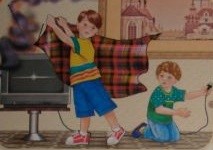 Правило: если огонь небольшой, его можно затушить самому, набросив на него плотную ткань, одеяло.2 картинка. Ребенок звонит по номеру 101.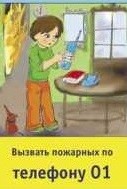 Правило: если возник пожар, то необходимо вызвать пожарных, позвонив по номеру 101.3 картинка. Мальчик выбегает из помещения.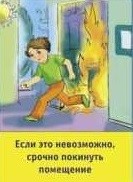 Правило: если вызвать пожарных невозможно, то нужно покинуть помещение.4 картинка. Квартира, много дыма, на полу на четвереньках к двери ползет ребенок.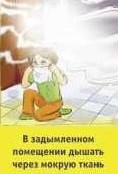 Правило: дым гораздо опаснее огня, поэтому большинство людей при пожаре погибают от дыма. Если чувствуешь, что задыхаешься, опустись на четвереньки и продвигайся к выходу ползком - внизу меньше дыма.5 картинка. Ребенок стоит на балконе, а позади него огонь и дым.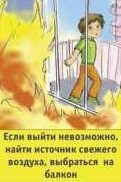 Правило: если выйти невозможно, необходимо выбраться на балкон и звать людей на помощь.И еще запомни - нельзя прятаться под кровать или в шкаф - так тебя будет труднее найти пожарным.При пожаре в подъезде - никогда не садись в лифт - он может отключиться, остановиться и ты задохнешься. 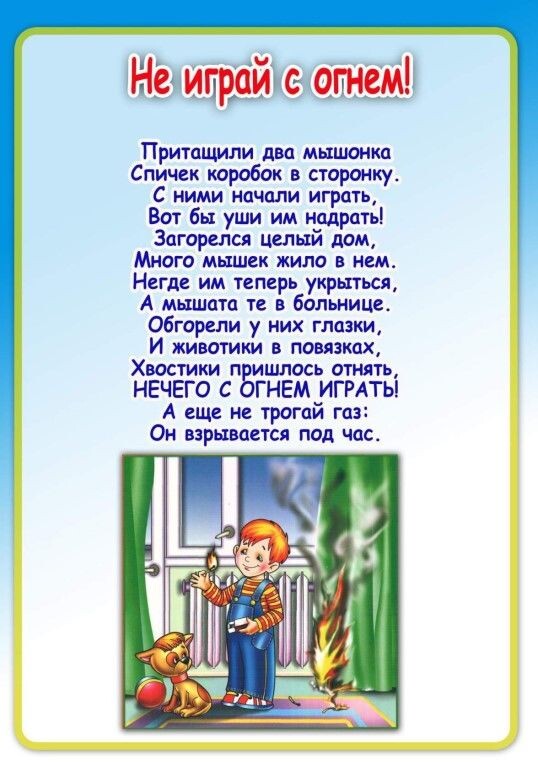 